Adı- Soyadı :…………………………………………………………………….  No: ………………….11.20238. SINIFLAR  SEÇMELİMATEMATİK 1. DÖNEM 1.YAZILI  DEĞERLENDİRMEKaralama yapmayın, doğru şıkkı yuvarlak içine alın.Not Dağılımı: Sembollü sorular 10 puan,diğerleri 5 puan, toplam 100 puandır.1-)Dört arkadaş topu en uzağa atma yarışması yaparlar.En uzağa hangisi atmıştır?A)AzraB)DuduC)EzgiD) Begüm2-)Aşağıdaki üslü ifadelerden hangisi en küçüktür?                          B)C)                          D)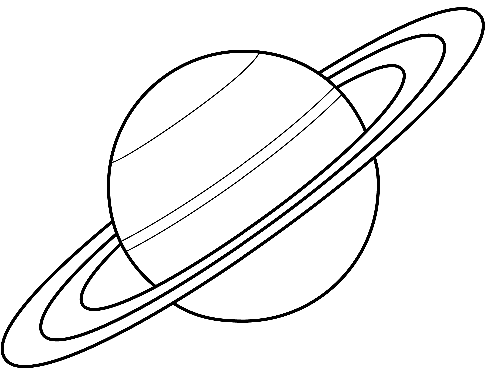 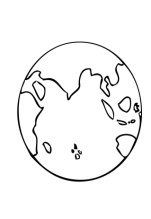 3-)Mustafa’nın memleketi olan Satürn gezegeninin  Dünya’ya olan uzaklığı55  000 000 km’dir. Bu uzaklığın bilimsel  gösterimi  hangisidir?A) 5,5 .106 B) 55 .106C) 5,5 .107                            D) 0,55.106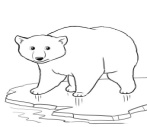 4-)Dikdörtgenin çevresi kaç birimdir?A)                  B)C)                   D)255-)  163. 107 sayısı kaç basamaklıdır?A-) 7                                   B-)8     C-)9                                    D-)10      6-)Aşağıdaki sayılardan hangisi tam kare bir sayı değildir?
A) 99                      B) 100
C) 1 D) 47-) A                                                         B                          44  A şehri ile B şehri arası  44 km’dir. Saatteki hızı 26  olan bir araç A’dan B’ye kaç saatte gider? A)2       B)4        C)6           D)8     8 m	12m8-)Yukarıdaki dikdörtgen şeklindeki bahçenin etrafına, köşelerine de gelmek üzere beton direkler dikilecektir. En az kaç direk dikilmelidir?A)10    B)9           C)8                   D)79-)Hangisi bir  rasyonel sayıdır?A)                  B)2+C)-              D) :10-) Aybüke, her gün  bir önceki çözdüğü soru sayısının  3katı kadar  soru  çözmektedir. İlk gün 9 soru  çözen Aybüke 6. Gün kaç soru  çözmüştür?A)36	B)37	      C)38	D)3911-)   + -=? İşleminin sonucu kaçtır?A) 11B) 18 C) 7    D) 4 12-)Hangisi 8 sayısı ile  aralarında asaldır?A)27     B)24      C)25    D)26 13-) 40 sayısının kaç tane çarpanı (böleni)vardır?A)7           B)8           C)9            D)1014-)40 sayısının kaç tane asal çarpanı vardır?A)1          B)2       C)3         D)415-) Yukarı verilen sayılardan kaç tanesi asal sayıdır?A)5     B)6C)7        D)815-) Yukarı verilen sayılardan kaç tanesi asal sayıdır?A)5     B)6C)7        D)8